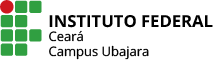 Plano de atividades individual 2018.1PROFº BEATRIZ HELENA PEIXOTO BRANDÃOTurnosHorárioSEGTERQUAQUISEXManhã07:15-08:15***********************Reuniões NDE**********************Manhã08:15-09:15***********************Reuniões NDE**********************Manhã09:15-09:30IntervaloIntervaloIntervaloIntervaloIntervaloManhã09:30-10:30PlanejamentoPlanejamentoReuniões NDELaboratório de Cozinha Quente e FriaLaboratório de Cozinha Quente e FriaManhã10:30-11:30PlanejamentoPlanejamentoReuniões NDELaboratório de Cozinha Quente e FriaLaboratório de Cozinha Quente e FriaTarde13:15-14:15PlanejamentoPlanejamentoHistória da Gastronomia(Auditório)Atend. AlunoAtend. AlunoTarde14:15-15:15PlanejamentoPlanejamentoHistória da Gastronomia(Auditório)Atend. AlunoAtend. AlunoTarde15:15-15:30IntervaloIntervaloIntervaloIntervaloIntervaloTarde15:30-16:30PlanejamentoPlanejamentoHistória da Gastronomia(Auditório)Atend. AlunoAtend. AlunoTarde16:30-17:30PlanejamentoPlanejamentoHistória da Gastronomia(Auditório)Atend. AlunoAtend. AlunoNoite18:30-19:20**************************Cozinha Brasileira(Auditório/Cozinha)Cozinha das Américas(Auditório/Cozinha)Alimento, Sociedade e Cultura.(Sala 5)Noite19:20-20:10***************************Cozinha Brasileira(Auditório/Cozinha)Cozinha das Américas(Auditório/Cozinha) Alimento, Sociedade e Cultura.(Sala 5)Noite20:10-20:20IntervaloIntervaloIntervaloIntervaloIntervaloNoite20:20-21:10***************************Cozinha Brasileira(Auditório/Cozinha)Cozinha das Américas(Auditório/Cozinha) Alimento, Sociedade e Cultura.(Sala 5)Noite21:10-22:00***************************Cozinha Brasileira(Auditório/Cozinha)Cozinha das Américas(Auditório/Cozinha)Alimento, Sociedade e Cultura.(Sala 5)